Сумська міська радаВиконавчий комітетРІШЕННЯЗ метою забезпечення жителів міста якісними та безперебійними послугами з технічного обслуговування ліфтів, забезпечення керованої ситуації при експлуатації та обслуговуванні ліфтів та їх безпечної експлуатації, відповідно до законів України «Про житлово-комунальні послуги», «Про охорону праці», наказу Державного комітету України з промислової безпеки, охорони праці та гірничого нагляду від 01.09.2008 № 190 «Про затвердження Правил будови і безпечної експлуатації ліфтів», керуючись частиною першою статті 52 Закону України «Про місцеве самоврядування в Україні», виконавчий комітет Сумської міської радиВИРІШИВ:1. Внести зміни до рішення виконавчого комітету Сумської міської ради від 05.09.2016 № 469 «Про заходи щодо впорядкування відносин в сфері забезпечення експлуатації ліфтів територіальної громади міста Суми» (зі змінами), а саме: 1.1. пункти 50-51 додатку 1 до рішення виключити;1.2. пункти 52-147 додатку 1 до рішення вважати пунктами 50-145 відповідно;1.3. пункти 15-16 додатку 3 до рішення виключити;1.4. пункти 17-24 додатку 3 до рішення вважати пунктами 15-22 відповідно;1.5. пункти 29-30 додатку 5 до рішення виключити;1.6. пункти 31-38 додатку 5 до рішення вважати пунктами 29-36 відповідно;1.3. додаток 6 до рішення викласти в новій редакції (додається).2. Рішення набирає чинності з моменту його прийняття. Міський голова 									О.М. ЛисенкоЯременко Г.І., 700-590Надіслати: Яременко Г. І., Скоробагатський Є. О., Куцелепа А. Г.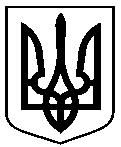 від 15.09.2017 № 473Про внесення змін до рішення виконавчого комітету Сумської міської ради від 05.09.2016 № 469 «Про заходи щодо впорядкування відносин в сфері забезпечення експлуатації ліфтів територіальної громади міста Суми» (зі змінами)